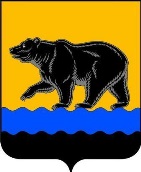 Администрация города НефтеюганскаКОМИТЕТ ФИЗИЧЕСКОЙ КУЛЬТУРЫ И СПОРТА  распоряжениег.НефтеюганскО зачислении в резерв управленческих кадров для замещения должностей руководителей муниципальных учреждений, подведомственных Комитету физической культуры и спорта администрации города НефтеюганскаВ соответствии с постановлением администрации города Нефтеюганска от 24.03.2014 № 52-нп «О резерве управленческих кадров организаций для замещения должностей руководителей муниципальных учреждений и муниципальных предприятий муниципального образования город Нефтеюганск», распоряжением комитета физической культуры и спорта администрации города Нефтеюганска от 11.09.2019 № 120-р «Об объявлении конкурсного отбора кандидатов для включения в резерв управленческих кадров для замещения должностей руководителей муниципальных учреждений, подведомственных Комитету физической культуры и спорта администрации города Нефтеюганска», с учётом протокола заседания конкурсной комиссии по формированию резерва управленческих кадров для замещения должностей руководителей муниципальных учреждений, подведомственных Комитету физической культуры и спорта администрации города Нефтеюганска                от 29.10.2019 № 3: 1.Зачислить в резерв управленческих кадров для замещения должностей руководителей муниципальных учреждений дополнительного образования в сфере физической культуры и спорта, подведомственных Комитету физической культуры и спорта администрации города Нефтеюганска победителя конкурсного отбора Баева Алана Тимофеевича.2.Зачислить в резерв управленческих кадров для замещения должностей руководителей муниципальных учреждений физической культуры и спорта, подведомственных Комитету физической культуры и спорта администрации города Нефтеюганска победителя конкурсного отбора Султанову Оксану Викторовну.3.Отделу организационно-правового обеспечения комитета физической культуры и спорта администрации города Нефтеюганска (С.А.Тихонова):3.1.Сообщить претендентам, участвовавшим в конкурсе, в письменной форме его результаты.3.2.Направить в информационно-аналитический отдел департамента по делам администрации города Нефтеюганска на размещение на официальном сайте органов местного самоуправления города Нефтеюганска и на опубликование в городской еженедельной газете «Здравствуйте, нефтеюганцы!» настоящее распоряжение комитета физической культуры и спорта администрации города Нефтеюганска.4.Контроль исполнения распоряжения оставляю за собой.Временно исполняющий обязанностипредседателя комитета                                                                          Г.А.Зырянова                                                                                     31.10.2019       № 145/2-р